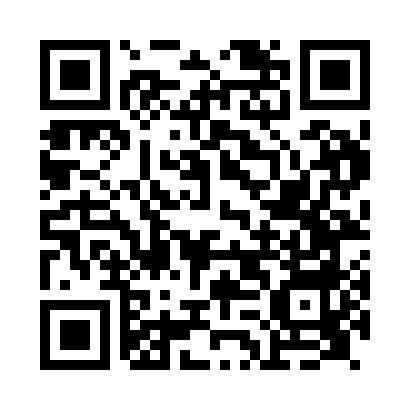 Ramadan times for Airthrey, UKMon 11 Mar 2024 - Wed 10 Apr 2024High Latitude Method: Angle Based RulePrayer Calculation Method: Islamic Society of North AmericaAsar Calculation Method: HanafiPrayer times provided by https://www.salahtimes.comDateDayFajrSuhurSunriseDhuhrAsrIftarMaghribIsha11Mon4:584:586:4112:264:106:126:127:5512Tue4:554:556:3812:254:126:146:147:5713Wed4:524:526:3512:254:146:166:167:5914Thu4:494:496:3312:254:156:186:188:0115Fri4:474:476:3012:244:176:206:208:0416Sat4:444:446:2712:244:196:226:228:0617Sun4:414:416:2512:244:206:246:248:0818Mon4:384:386:2212:244:226:266:268:1119Tue4:354:356:1912:234:246:286:288:1320Wed4:324:326:1712:234:256:306:308:1521Thu4:294:296:1412:234:276:326:328:1822Fri4:264:266:1112:224:296:346:348:2023Sat4:234:236:0912:224:306:376:378:2324Sun4:204:206:0612:224:326:396:398:2525Mon4:174:176:0312:214:336:416:418:2726Tue4:144:146:0112:214:356:436:438:3027Wed4:114:115:5812:214:376:456:458:3228Thu4:084:085:5612:214:386:476:478:3529Fri4:054:055:5312:204:406:496:498:3830Sat4:014:015:5012:204:416:516:518:4031Sun4:584:586:481:205:437:537:539:431Mon4:554:556:451:195:447:557:559:452Tue4:524:526:421:195:467:577:579:483Wed4:484:486:401:195:477:597:599:514Thu4:454:456:371:195:498:018:019:535Fri4:424:426:341:185:508:038:039:566Sat4:394:396:321:185:528:058:059:597Sun4:354:356:291:185:538:078:0710:028Mon4:324:326:271:175:558:098:0910:059Tue4:284:286:241:175:568:118:1110:0810Wed4:254:256:211:175:578:138:1310:11